Indicação nº: _____1088_____/ 2016.			INDICO À MESA, observadas as formalidades regimentais que seja enviado oficio ao Sr. Prefeito Municipal, solicitando junto à Secretaria Municipal de Obras, urgentes providências no sentido que seja efetuado serviço de tapa buraco por toda a extensão da Rua Corumbataí - Vila Virginia neste Município.			Tal solicitação se faz necessária, pois a Rua encontra-se com buracos, causando assim transtorno aos moradores e dificultando a utilização da via.Plenário Vereador Maurício Alves Brás, em 17 de Outubro de 2016.José Henrique GenésioVereadorPT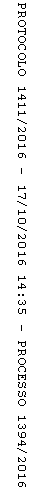 